ЧТО ТАКОЕ ОБЩЕСТВЕННЫЕ БЛАГА И ОТКУДА ОНИ БЕРУТСЯ.2-4 классы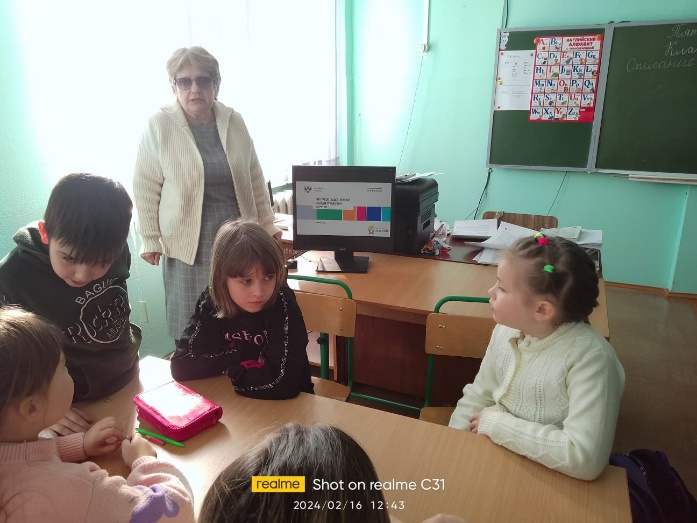 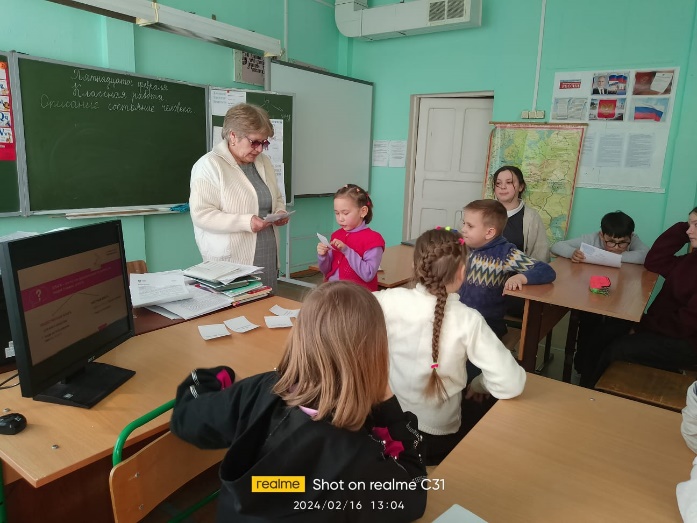 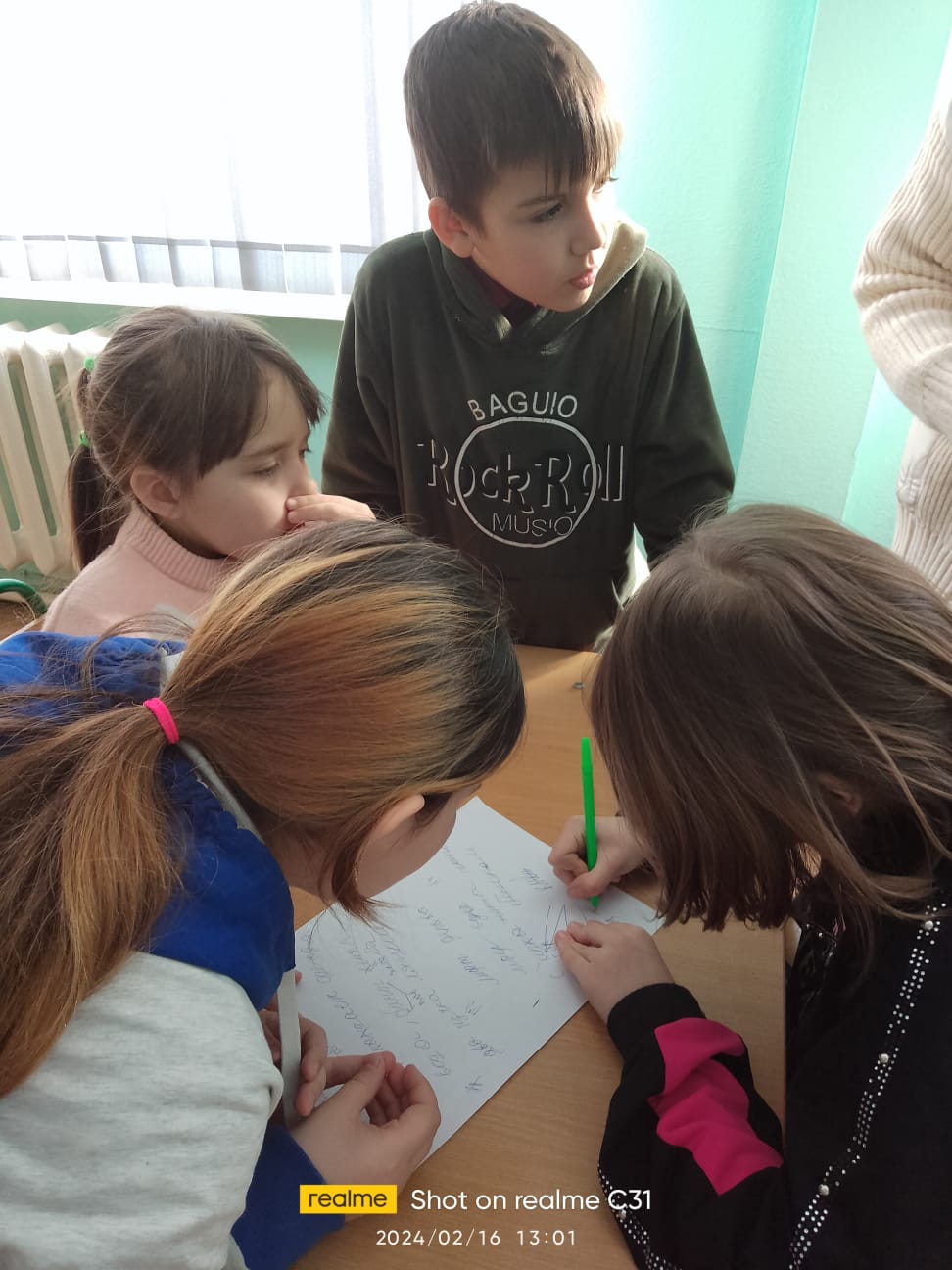 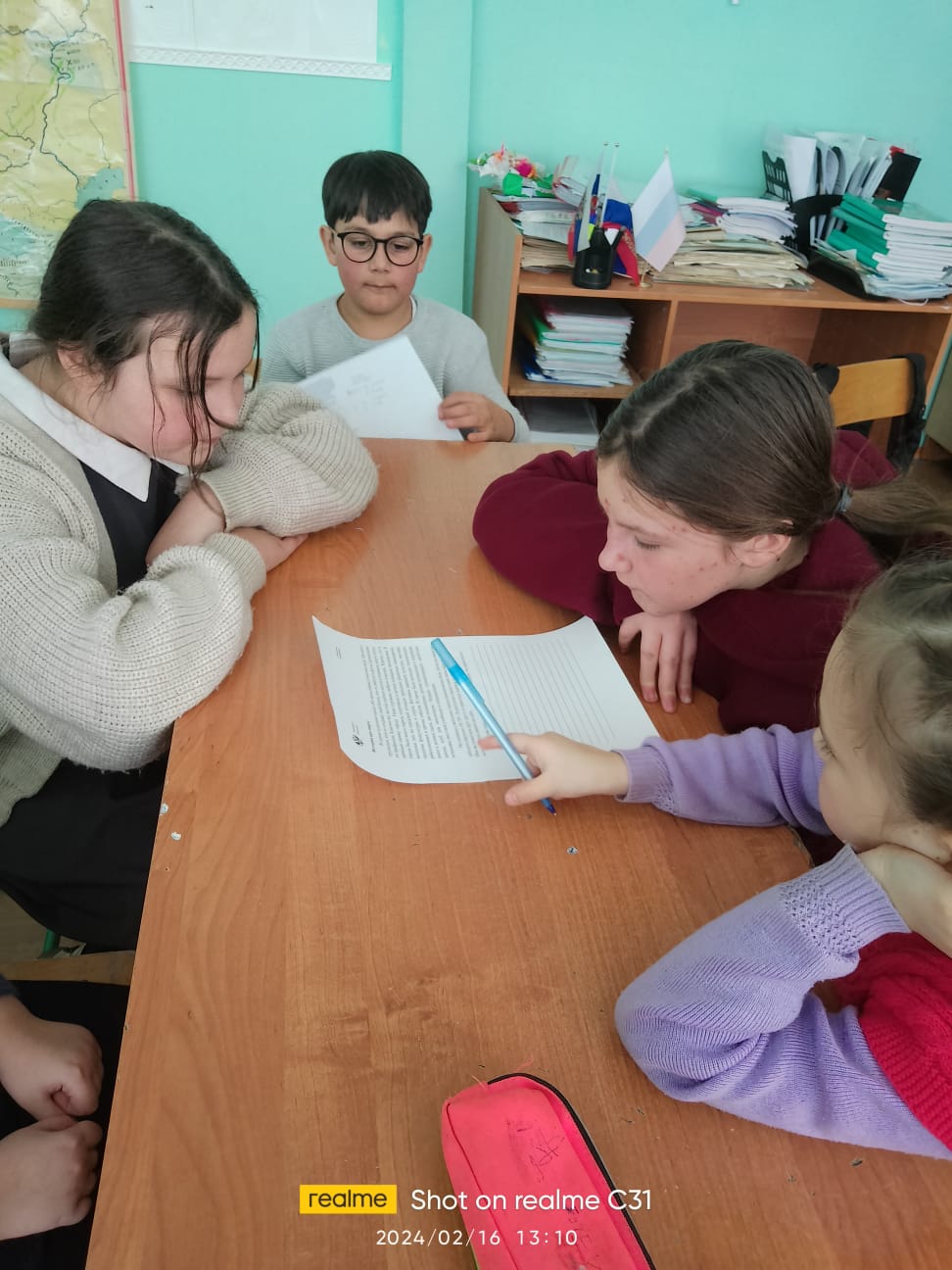 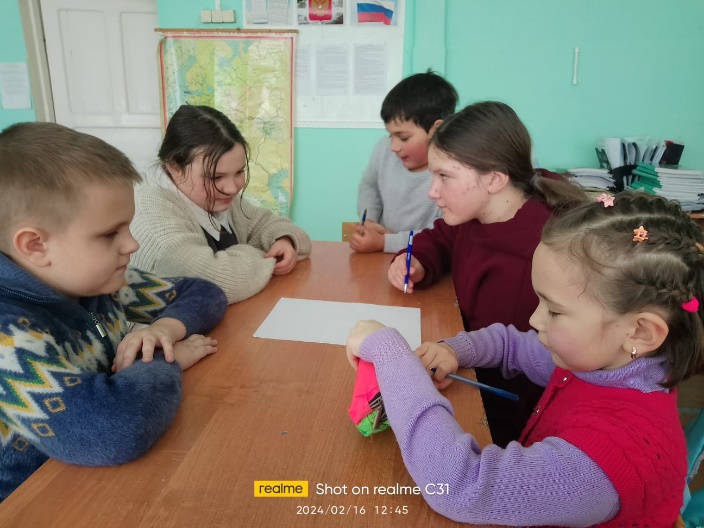 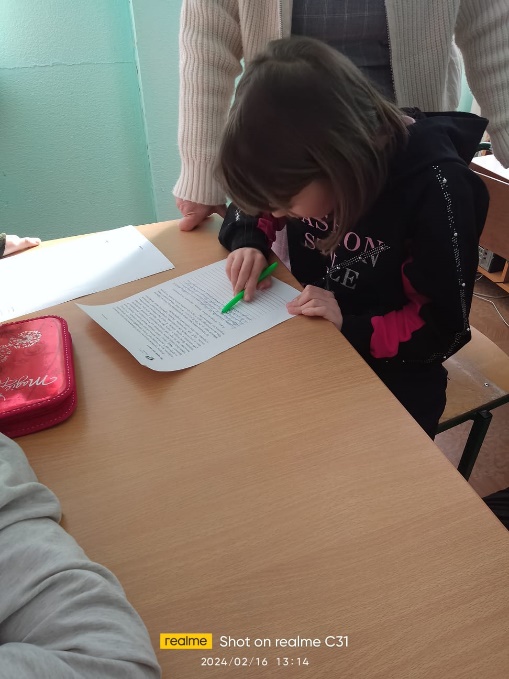 